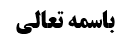 تتمه جهت دوم: قصد عنوان کردن	1نظر مختار	2کلام محقق خوئی در اشتراط قصد عنوان وقوف	2نقد کلام محقق خوئی	2(مسألة 365): بررسی محدوده عرفات	3لسان روایات در بیان حد عرفه	3موضوع: احکام وقوف /وقوف در عرفات /واجبات حج خلاصه مباحث گذشته:متن خلاصه ...تتمه جهت دوم: قصد عنوان کردنان قلت: چرا قصد عنوان وقوف به عرفات را لازم می دانید؟ اگر کسی نداند این مکان عرفات است و به قصد انجام واجبات حج مشغول انجام اعمال و اذکار شود، عرفا وقوف به عرفات صدق می کند.قلت: در این موارد نوعا قصد ارتکازی وجود دارد، اما اگر فرض شود موردی که قصد ارتکازی و اجمالی هم نداشته باشد، مثل این که گمان می کند اصلا وقوف به عرفات لازم نیست و از راه عرفات به مشعر می رود، در این جا عرفا صدق وقوف به عرفات نمی کند.ان قلت: اگر کسی فکر می کرد که وقوف به عرفات عمل مستقلی مثل مبیت به منی است و واجب فی واجب است و قصد جزئیت نکند، باز هم عرفا صدق وقوف به عرفات می کند.قلت: اگر این شخص، قصد واجب فی واجب هم بکند از این باب که این عمل از شئون حج است، همین مقدار کافی است و لازم نیست خصوص جزئیت را قصد کند، در مقابل کسی که این عمل را به عنوان حتی شئون حج هم قصد نکرده باشد، مثل کسی که نمی داند سجدتین جزء نماز است، اما می داند سجده تلاوت واجب است و بعد از رکوع، آیه سجده دار می شنود و به قصد سجده تلاوت بعد از رکوع به سجده می رود و دوباره هم آیه را می شنود و به سجده می رود و همچنین در رکعات بعدی، عرفا نمی گویند این شخص، سجده نماز را بجا آورده است.نظر مختارلذا به نظر ما علاوه بر قصد قربت، قصد جزئیت و قصد عنوان هم در وقوف به عرفات لازم است.کلام محقق خوئی در اشتراط قصد عنوان وقوفاگر محرم به حج، قصد وقوف به عرفات نکند، دیگر وقوفش اختیاری نخواهد بود، و در اصول اثبات کرده ایم که امر به واجب حتی اگر توصلی باشد، مختص به حصه اختیاریه است و شامل حصه غیر اختیاری نمی شود و لذا اگر کسی در تمام زمان وقوف خواب باشد، چون وقوفش اختیاری نیست، صحیح نخواهد بود.نقد کلام محقق خوئیبه نظر ما این مطالب ربطی به بحث قصد عنوان ندارد؛اولا: ایشان فرموده ما در اصول گفته ایم که واجب به فرد اختیاری مختص است، در حالی که در اصول در محاضرات ج2 ص 146 صریحا نظر استاد خود را رد کرده که گفته امر به یک فعل، به حصه مقدوره منصرف است، محقق خوئی به استادش در این انصراف اشکال کرده و فرموده امر مولا شامل فرد غیر مقدوره هم میشود.ثانیا: اگر کسی بدون قصد کاری را انجام دهد، حصه غیر اختیاری نمی شود، نهایتا عمدی نخواهد بود، نه این که غیر اختیاری باشد، مثل این که کسی کلید برق را بزند و دست دیگری روی سیم برق باشد و بمیرد، قتل عمدی نیست، اما اختیاری است.بحث ما در ما نحن فیه نیز در این است که آیا باید عنوان وقوف به عرفات قصد شود یا لازم نیست و ربطی به اختیاری بودن فعل مکلف ندارد.ثالثا: این ثمره که کسی که در تمام زمان وقوف خواب باشد، وقوفش اختیاری نیست و باطل است نیز ناصحیح است، بلکه همین که با اختیار خود به عرفات برای وقوف آمده در صدق وقوف اختیاری کافی است، بلکه وقوف او عمدی هم می باشد، چون عمدا به عرفات آمده و قصد وقوف نموده است.علاوه بر این که اگر کسی عمدا در جایی بخوابد که می داند به روی دیگری می افتد و سبب قتل یا جراحت آن شخص خواهد شد، قطعا قتل و جرح او اختیاری و بلکه عمدی است.لذا به نظر ما شخصی که در تمام زمان وقوف به عرفات خواب بوده، ولی قبل از خوابیدن، قصد عنوان وقوف به عرفات کرده، صدق می کند که قصد عنوان وقوف به عرفات کرده است.(مسألة 365): بررسی محدوده عرفاتحدّ عرفات من بطن عرنة و ثوية و نمرة الى ذي المجاز، و من المأزمين الى أقصى الموقف و هذه حدود عرفات و خارجة من الموقف.این مساله دو بخش دارد:لسان روایات در بیان حد عرفهمستند بخش اول در بیان حد عرفه، صحیحه معاویة بن عمار است: مُحَمَّدُ بْنُ يَعْقُوبَ عَنْ عَلِيِّ بْنِ إِبْرَاهِيمَ عَنْ أَبِيهِ وَ عَنْ مُحَمَّدٍ عَنِ الْفَضْلِ عَنِ ابْنِ أَبِي عُمَيْرٍ وَ صَفْوَانَ عَنْ مُعَاوِيَةَ بْنِ عَمَّارٍ عَنْ أَبِي عَبْدِ اللَّهِ ع فِي حَدِيثٍ قَالَ: وَ حَدُّ عَرَفَةَ مِنْ بَطْنِ عُرَنَةَ وَ ثَوِيَّةَ- وَ نَمِرَةَ إِلَى ذِي الْمَجَازِ وَ خَلْفَ الْجَبَلِ مَوْقِفٌ.اما صریح صدر روایت این است که بطن عرنه و نمره یکی است، نه این که چهار مرز داشته باشد و لذا کلام محقق خوئی این اشکال را دارد.ان قلت: صدر روایت می گوید نمره، بطن عرنه است، اما ذیل آن همان است که محقق خوئی فرمود و تعارض صدر و ذیل دارد.قلت: روایات دیگری وارد شده که مشخص کرده بطن عرنه، همان نمره است، مثل صحیحه معاویة بن عمار در وصف حج پیامبر اکرم صلی الله علیه و آله: ... حَتَّى انْتَهَوْا إِلَى نَمِرَةَ وَ هِيَ بَطْنُ عُرَنَةَ بِحِيَالِ الْأَرَاكِ ...و مثل روایت سماعة: وَ بِإِسْنَادِهِ عَنْ سَعْدِ بْنِ عَبْدِ اللَّهِ عَنْ مُحَمَّدِ بْنِ الْحُسَيْنِ بْنِ أَبِي الْخَطَّابِ عَنْ أَحْمَدَ بْنِ مُحَمَّدِ بْنِ أَبِي نَصْرٍ عَنْ مُحَمَّدِ بْنِ سَمَاعَةَ الصَّيْرَفِيِّ عَنْ سَمَاعَةَ بْنِ مِهْرَانَ عَنْ أَبِي عَبْدِ اللَّهِ ع فِي حَدِيثٍ قَالَ: وَ اتَّقِ الْأَرَاكَ وَ نَمِرَةَ- وَ هِيَ بَطْنُ عُرَنَةَ وَ ثَوِيَّةَ وَ ذَا الْمَجَازِ- فَإِنَّهُ لَيْسَ مِنْ عَرَفَةَ فَلَا تَقِفْ فِيهِ.اراک بیابانی است که بین عرفات و مشعر قرار دارد و این روایات صریح است در این که نمره و بطن عرنه، یکی است، لذا عبارت محقق خوئی اشکال دارد.اما مستند بخش دوم این مساله، صحیحه ابی بصیر است: وَ عَنْ عِدَّةٍ مِنْ أَصْحَابِنَا عَنْ أَحْمَدَ بْنِ مُحَمَّدٍ عَنْ مُحَمَّدِ بْنِ إِسْمَاعِيلَ عَنْ عَلِيِّ بْنِ النُّعْمَانِ عَنِ ابْنِ مُسْكَانَ عَنْ أَبِي بَصِيرٍ يَعْنِي لَيْثَ بْنَ الْبَخْتَرِيِّ قَالَ: قَالَ أَبُو عَبْدِ اللَّهِ ع حَدُّ عَرَفَاتٍ مِنَ الْمَأْزِمَيْنِ إِلَى أَقْصَى الْمَوْقِفِ.اقصی الموقف، جبل عرفات است، مازمین آن دو کوه آخر مشعر است، مازمین قبل از بطن عرنه است و نمی شود که بطن عرنه که حد فاصل مازمین و عرفات است، حد عرفات باشد و مازمین هم که دورتر است و در یک مسیر هستند، حد عرفات باشد. لذا باید توجیه شود که حد تقریبی مازمین است، ولی حد حقیقی همان بطن عرنه است.